2026 Svalbard and Jan Mayen Holidays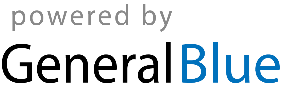 Svalbard and Jan Mayen 2026 CalendarSvalbard and Jan Mayen 2026 CalendarSvalbard and Jan Mayen 2026 CalendarSvalbard and Jan Mayen 2026 CalendarSvalbard and Jan Mayen 2026 CalendarSvalbard and Jan Mayen 2026 CalendarSvalbard and Jan Mayen 2026 CalendarSvalbard and Jan Mayen 2026 CalendarSvalbard and Jan Mayen 2026 CalendarSvalbard and Jan Mayen 2026 CalendarSvalbard and Jan Mayen 2026 CalendarSvalbard and Jan Mayen 2026 CalendarSvalbard and Jan Mayen 2026 CalendarSvalbard and Jan Mayen 2026 CalendarSvalbard and Jan Mayen 2026 CalendarSvalbard and Jan Mayen 2026 CalendarSvalbard and Jan Mayen 2026 CalendarSvalbard and Jan Mayen 2026 CalendarSvalbard and Jan Mayen 2026 CalendarSvalbard and Jan Mayen 2026 CalendarSvalbard and Jan Mayen 2026 CalendarSvalbard and Jan Mayen 2026 CalendarSvalbard and Jan Mayen 2026 CalendarJanuaryJanuaryJanuaryJanuaryJanuaryJanuaryJanuaryFebruaryFebruaryFebruaryFebruaryFebruaryFebruaryFebruaryMarchMarchMarchMarchMarchMarchMarchSuMoTuWeThFrSaSuMoTuWeThFrSaSuMoTuWeThFrSa123123456712345674567891089101112131489101112131411121314151617151617181920211516171819202118192021222324222324252627282223242526272825262728293031293031AprilAprilAprilAprilAprilAprilAprilMayMayMayMayMayMayMayJuneJuneJuneJuneJuneJuneJuneSuMoTuWeThFrSaSuMoTuWeThFrSaSuMoTuWeThFrSa12341212345656789101134567897891011121312131415161718101112131415161415161718192019202122232425171819202122232122232425262726272829302425262728293028293031JulyJulyJulyJulyJulyJulyJulyAugustAugustAugustAugustAugustAugustAugustSeptemberSeptemberSeptemberSeptemberSeptemberSeptemberSeptemberSuMoTuWeThFrSaSuMoTuWeThFrSaSuMoTuWeThFrSa1234112345567891011234567867891011121213141516171891011121314151314151617181919202122232425161718192021222021222324252626272829303123242526272829272829303031OctoberOctoberOctoberOctoberOctoberOctoberOctoberNovemberNovemberNovemberNovemberNovemberNovemberNovemberDecemberDecemberDecemberDecemberDecemberDecemberDecemberSuMoTuWeThFrSaSuMoTuWeThFrSaSuMoTuWeThFrSa1231234567123454567891089101112131467891011121112131415161715161718192021131415161718191819202122232422232425262728202122232425262526272829303129302728293031Jan 1	New Year’s DayFeb 8	Mother’s DayFeb 15	CarnivalMar 29	Palm SundayApr 2	Maundy ThursdayApr 3	Good FridayApr 5	Easter SundayApr 6	Easter MondayMay 1	Labour DayMay 8	Liberation DayMay 14	Ascension DayMay 17	Constitution DayMay 24	PentecostMay 25	Whit MondayJun 23	Midsummar EveNov 8	Father’s DayNov 29	First Sunday of AdventDec 6	Second Sunday of AdventDec 13	Third Sunday of AdventDec 20	Fourth Sunday of AdventDec 24	Christmas EveDec 25	Christmas DayDec 26	Boxing DayDec 31	New Year’s Eve